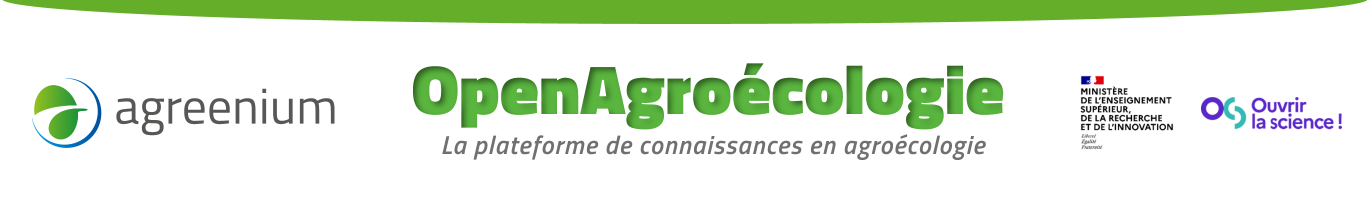 Parcours découvertes de la gestion des adventices en agroécologieLes parcours constituent une mutualisation de ressources de différents partenaires scientifiques, techniques et d’enseignement supérieur. C’est bien leur éditorialisation et leur mise en forme adaptés au public visé qui fonde le travail de création de ces parcours. 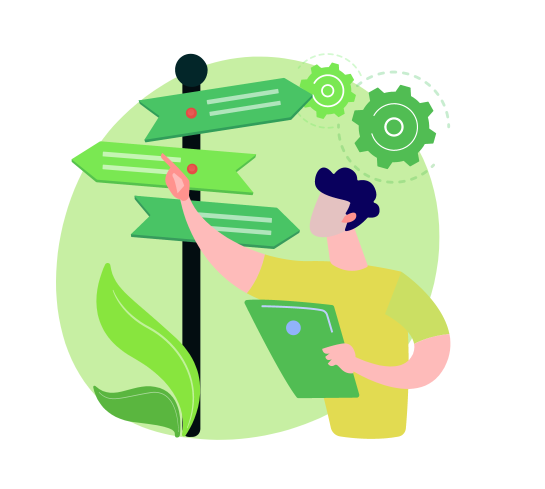 Vous retrouverez ci-dessous les liens vers les cinq parcours découverte traitant de la gestion des adventices en agroécologie. A vous de choisir le parcours en fonction de votre niveau en agronomie.Merci pour votre participation au projet et bonne lecture ! Débutant – Grand publicIntermédiaire – Animateur environnementIntermédiaire – Etudiant, assistant parlementaireAvancé – Animateur de collectifs agricolesAvancé – Enseignant spécialiste, chercheurQuestionnaire d’évaluation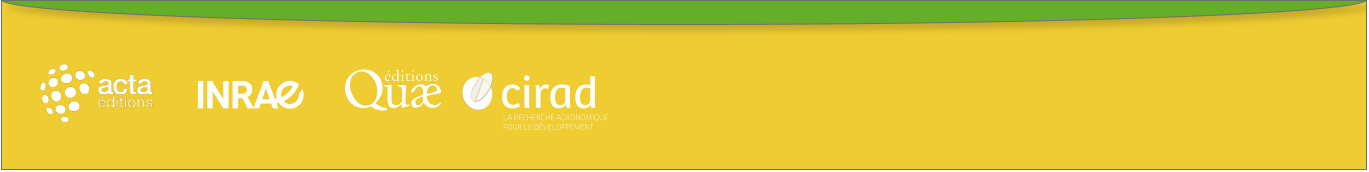 